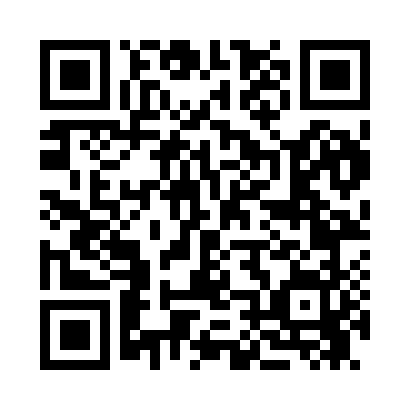 Prayer times for The Vly, New York, USAMon 1 Jul 2024 - Wed 31 Jul 2024High Latitude Method: Angle Based RulePrayer Calculation Method: Islamic Society of North AmericaAsar Calculation Method: ShafiPrayer times provided by https://www.salahtimes.comDateDayFajrSunriseDhuhrAsrMaghribIsha1Mon3:435:261:015:038:3610:182Tue3:445:261:015:038:3610:183Wed3:455:271:015:038:3510:174Thu3:455:271:015:048:3510:175Fri3:465:281:025:048:3510:166Sat3:475:291:025:048:3410:167Sun3:485:291:025:048:3410:158Mon3:495:301:025:048:3410:149Tue3:505:311:025:048:3310:1410Wed3:515:321:025:048:3310:1311Thu3:525:321:025:048:3210:1212Fri3:535:331:035:048:3210:1113Sat3:555:341:035:048:3110:1014Sun3:565:351:035:048:3110:0915Mon3:575:351:035:038:3010:0816Tue3:585:361:035:038:2910:0717Wed3:595:371:035:038:2910:0618Thu4:015:381:035:038:2810:0519Fri4:025:391:035:038:2710:0420Sat4:035:401:035:038:2610:0321Sun4:055:411:035:038:2610:0122Mon4:065:421:035:028:2510:0023Tue4:075:421:035:028:249:5924Wed4:095:431:035:028:239:5725Thu4:105:441:035:028:229:5626Fri4:115:451:035:018:219:5527Sat4:135:461:035:018:209:5328Sun4:145:471:035:018:199:5229Mon4:165:481:035:008:189:5030Tue4:175:491:035:008:179:4931Wed4:185:501:035:008:169:47